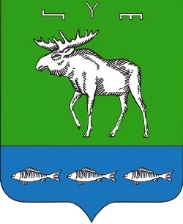 7АРАР		    	                                                   ПОСТАНОВЛЕНИЕ06 май  2020 йыл                     №10                                 06  мая  2020 годСоциальное и экономическое стимулированиеучастия граждан и организаций в ДПОВ соответствии с Федеральным законом от 06.10.2003г. № 131-ФЗ «Об общих принципах организации местного самоуправления в Российской Федерации», Федеральным законом от 22.07.2008г. № 123-ФЗ «Технический регламент о требованиях пожарной безопасности», Уставом сельского поселения, П О С Т А Н О В Л Я Ю:   1. Граждане и организации наиболее активно участвующие в добровольной пожарной охране, в том числе участвующие в борьбе с пожарами на территории сельского поселения Покровский сельсовет муниципального района Федоровский район Республики Башкортостан подлежат представлению к награждению и вручению благодарности и (или) почетной грамоты главы администрации сельского поселения.2. Постановление вступает в силу с момента его принятия3. Контроль за исполнением настоящего постановления оставляю за собой.БАШ?ОРТОСТАН      РЕСПУБЛИКА№ЫФЕДОРОВКА РАЙОНЫМУНИЦИПАЛЬ РАЙОНХА?ИМИӘТЕ ПОКРОВКА АУЫЛСОВЕТЫАУЫЛ БИЛ»М»№Е ХА?ИМИӘТЕАДМИНИСТРАЦИЯ СЕЛЬСКОГО ПОСЕЛЕНИЯ ПОКРОВСКИЙ СЕЛЬСОВЕТМУНИЦИПАЛЬНОГО РАЙОНАФЕДОРОВСКИЙ РАЙОН РЕСПУБЛИКИ БАШКОРТОСТАНГлава сельского поселенияГ.С.Юсупова